FSF2DLes verbes – Tous les temps!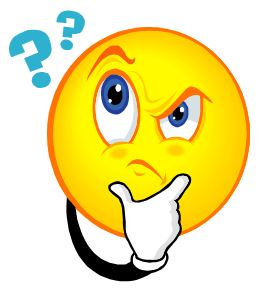 Écrivez chaque verbe au présent, au futur simple et au passé composé. p.e. Chercher un jobJe ____cherche____________________________ un job.   (1 part)Je ____chercherai_____________________ un job.   (infinitive+avoir endings)Je ___’ai cherché__________________________ un job.   (avoir/être+p.p.)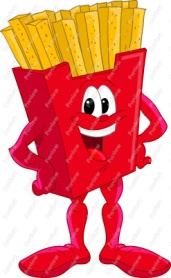 Commander des fritesIls  ________________________________________ des frites. Ils  ________________________________________  des frites.Ils  ________________________________________  des frites.Arriver à l’heureTu♀  ___________________________________________  à l’heure.Tu♀ ___________________________________________ à l’heure.Tu ♀________________________________________ à l’heure.Finir le travailNous  __________________________________________ le travail.Nous  __________________________________________ le travail.Nous  __________________________________________ le travail.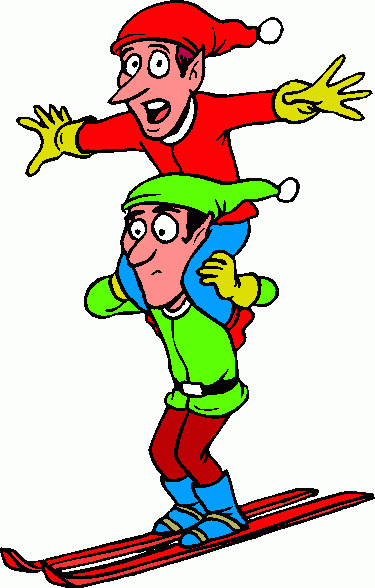 Faire du skiElles  ___________________________________________ du ski. Elles  ___________________________________________ du ski.Elles  ___________________________________________ du ski.S’amuser à l’écoleVous ______________________________________________  à l’école.Vous ______________________________________________ à l’école.Vous ______________________________________________ à l’école.